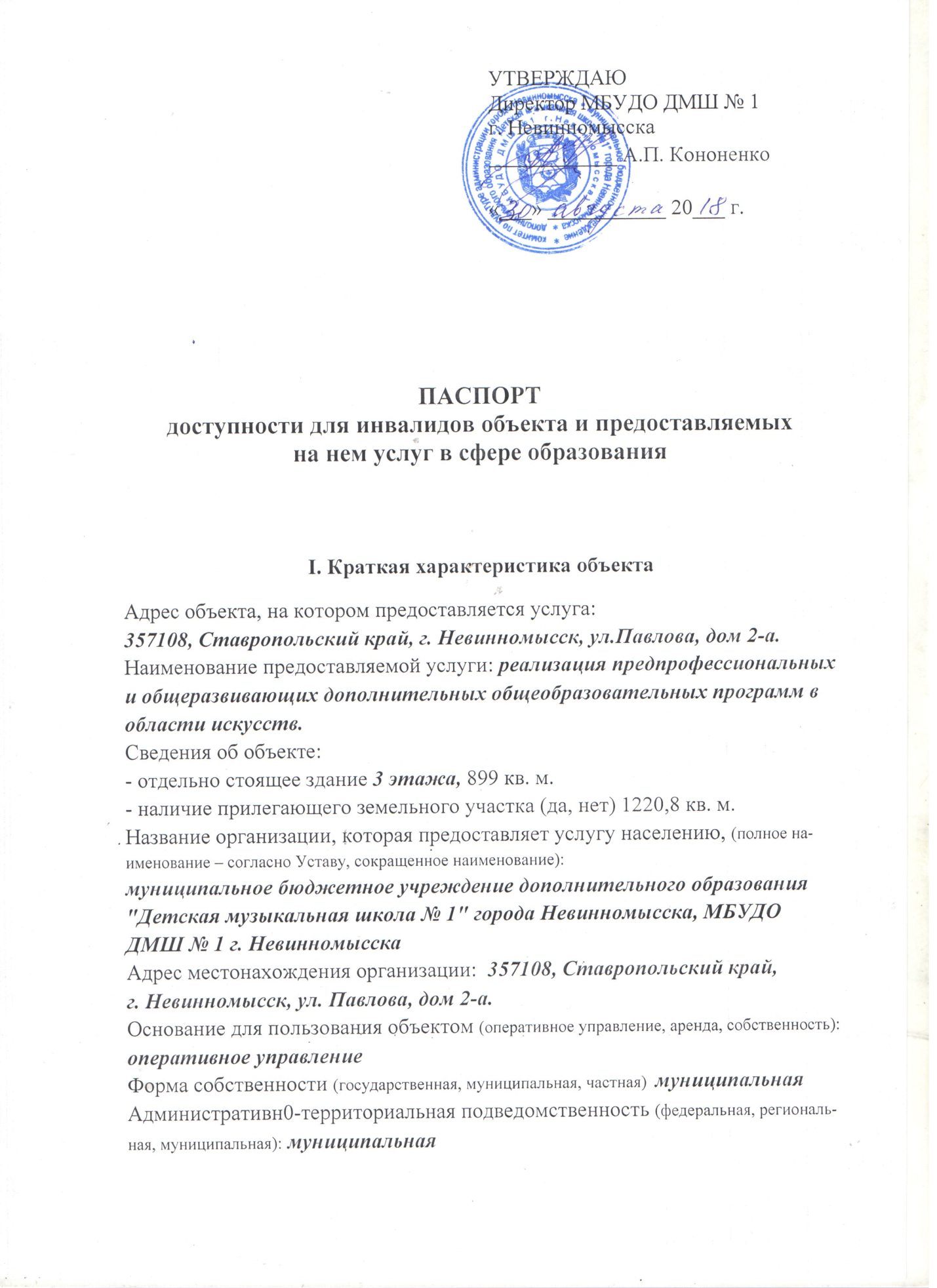 Наименование и адрес вышестоящей организации: комитет по культуре администрации города Невинномысска, 357100, Россия, Ставропольский край, город Невинномысск, улица Гагарина, 70. II. Краткая характеристика действующего порядка предоставления на объекте услуг населениюСфера деятельности: образовательнаяПлановая мощность (посещаемость, количество обслуживаемых в день, вместимость, пропускная способность): вместимость - 150 человек, посещаемость - 60 человек.Форма оказания услуг (на объекте, с длительным пребыванием, в том числе проживанием, обеспечение доступа к месту предоставления услуги, на дому, дистанционно) – дневное обучение на объекте.Категории обслуживаемого населения по возрасту (дети, взрослые трудоспособного возраста, пожилые, все возрастные категории): все возрастные категорииIII. Оценка состояния и имеющихся недостатков в обеспечении условий доступности для инвалидов объектаIV. Оценка состояния и имеющихся недостатков в обеспечении условий доступности для инвалидов предоставляемых услугV. Предлагаемые управленческие решения по срокам и объемам работ, необходимым для приведения объекта и порядок предоставления на нем услуг в соответствие с требованиями законодательства Российской Федерации об обеспечении условий их доступности для инвалидов№п/пОсновные показатели доступности для инвалидов объектаОценка состояния и имеющихся недостатков в обеспечении условий доступности для инвалидов объекта1231Выделенные стоянки автотранспортных средств для инвалидовНет 2Сменные кресла-коляскиНет3Адаптированные лифтыТехнические решения не возможны4ПоручниЕсть 5ПандусыНет6Подъемные платформы (аппарели)Нет7Раздвижные двериНет8Доступные входные двериЕсть9Доступные санитарно-гигиенические помещенияНет10Достаточная ширина дверных проемов в стенах, лестничных маршей, площадокНет 11Надлежащее размещение оборудования и носителей информации, необходимых для обеспечения беспрепятственного доступа к объектам (местам предоставлении услуг) инвалидов, имеющих стойкие расстройства функции зрения, слуха и передвиженияТребуется 12 Дублирование необходимой для инвалидов, имеющих стойкие расстройства функции зрения, зрительной информации – звуковой информацией, а также надписей, знаков и иной текстовой и графической информации – знаками, выполненными рельефно-точечным шрифтом Брайля и на контрастном фонеТребуется13Дублирование необходимой для инвалидов по слуху звуковой информациейНет 14ИныеНет№п/пОсновные показатели доступности для инвалидов предоставляемой услугиОценка состояния и имеющихся недостатков в обеспечении условий доступности для инвалидов предоставляемой услуги1Наличие при входе в объект вывески с названием организации, графиком работы организации, планом здания, выполненных рельефно-точечным шрифтом Брайля и на контрастном фонеНет 2Обеспечение инвалидам помощи, необходимой для получения доступной для них форме информации о правилах предоставления услуги, в том числе об оформлении необходимых для получения услуги документов, о совершении ими других необходимых для получения услуги действийНет 3Проведение инструктирования или обучения сотрудников, предоставляющих услуги населению, для работы с инвалидами, по вопросам, связанным с обеспечением доступности для них объектов и услугТребуется 4Наличие работников организаций, на которых административно-распорядительным актом возложено оказание инвалидам помощи при предоставлении им услугПриказ от 30.08.2018г. № 58/15Предоставление услуги с сопровождением инвалида по территории объекта работником организацииНет 6Предоставление инвалидам по слуху при необходимости услуги с использованием русского жестового языка, включая обеспечение допуска на объект сурдопереводчика, тифлопереводчика Нет7Соответствие транспортных средств, используемых для предоставления услуг населению, требованиям их доступности для инвалидовТранспортные средства отсутствуют8Обеспечение допуска на объект, в котором предоставляются услуги, собаки-проводника при наличии документа, подтверждающего ее специальное обучение, выданного по форме и в порядке, утвержденном приказом Министерства труда и социальной защиты Российской ФедерацииНет 9Наличие в одном из помещений, предназначен-ных для проведения массовых мероприятий, индукционных петель и звукоусиливающей аппаратуры Нет10Адаптация официального сайта органа и организации, предоставляющих услуги в сфере образования, для лиц с нарушением зрения (слабовидящих)Сайт адаптирован  согласно требованиям11Обеспечение предоставления услуг тьютораТребуется при необходимости12Иные Нет №п/пПредлагаемые управленческие решения по объемам работ, необходимым для приведения объекта в соответствие с требованиями законодательства Российской Федерации об обеспечении условий их доступности для инвалидовСроки 1Обеспечение доступности учреждения для инвалидов (реконструкция входа, установка пандуса, устранение порога, установка раздвижных дверей)2018-2019 г.( при наличии финансирования)2Обеспечение условий индивидуальной мобильности инвалидов для их самостоятельного передвижения по зданию (при необходимости – по территории объекта):- выделенные стоянки автотранспортных средств для инвалидов;- установка знаков доступности;- установка указателей направления движения, входа, выхода, пиктограммы, вывески, графика работы и плана здания, выполненных рельефно-точечным шрифтом Брайля и на контрастном фоне;- контрастная маркировка входных групп, крайних ступеней;- рельефно-точечные наклейки на поручни лестницы (со шрифтом Брайля);- установка кнопки вызова персонала2018-2019 г.( при наличии финансирования)3Размещение оборудования и носителей информации, необходимых для обеспечения беспрепятственного доступа инвалидов к объектам (местам предоставления услуг) с учетом ограничений их жизнедеятельности2018-2019 г. г.(при наличии финансирования)4Достаточная ширина дверных проемов в стенах, лестничных маршей, площадокТехнические решения невозможны5Надлежащее размещение оборудования и носителей информации, необходимых для обеспечения беспрепятственного доступа к объектам (местам предоставления услуг) инвалидов, имеющих стойкие расстройства функции зрения, слуха и передвижения2019-2020 г.г. (при наличии финансирования)6Дублирование необходимой для инвалидов, имеющих стойкие расстройства функции зрения, зрительной информации – звуковой информацией, а также надписей, знаков и иной текстовой и графической информации – знаками, выполненными рельефно-точечным шрифтом Брайля и на контрастном фоне2019-2022 г.г. (при наличии финансирования)7Дублирование необходимой для инвалидов по слуху звуковой информации зрительной информацией2019-2020 г.г.  (при наличии финансирования)8Адаптация официального сайта органа и организации, предоставляющих услуги в сфере образования, для лиц с нарушением зрения (слабовидящих)Адаптирован в 2015 году9Наличие в одном из помещений, предназначенных для проведения массовых мероприятий, индукционных петель и звукоусиливающей аппаратуры (кресла с подключением слухового аппарата) 2022-2025 г.г.  (при наличии финансирования)10Разработка и принятие административно-распорядительных актов о возложении обязанностей по оказанию инвалидам помощи при предоставлении им услуг2018г.11Прохождение соответствующей переподготовки педагогических работников, инструктирование других работников2019-2020 г.г.12Обеспечение предоставления услуг тьютораПланируется введение в штатное расписание по необходимости